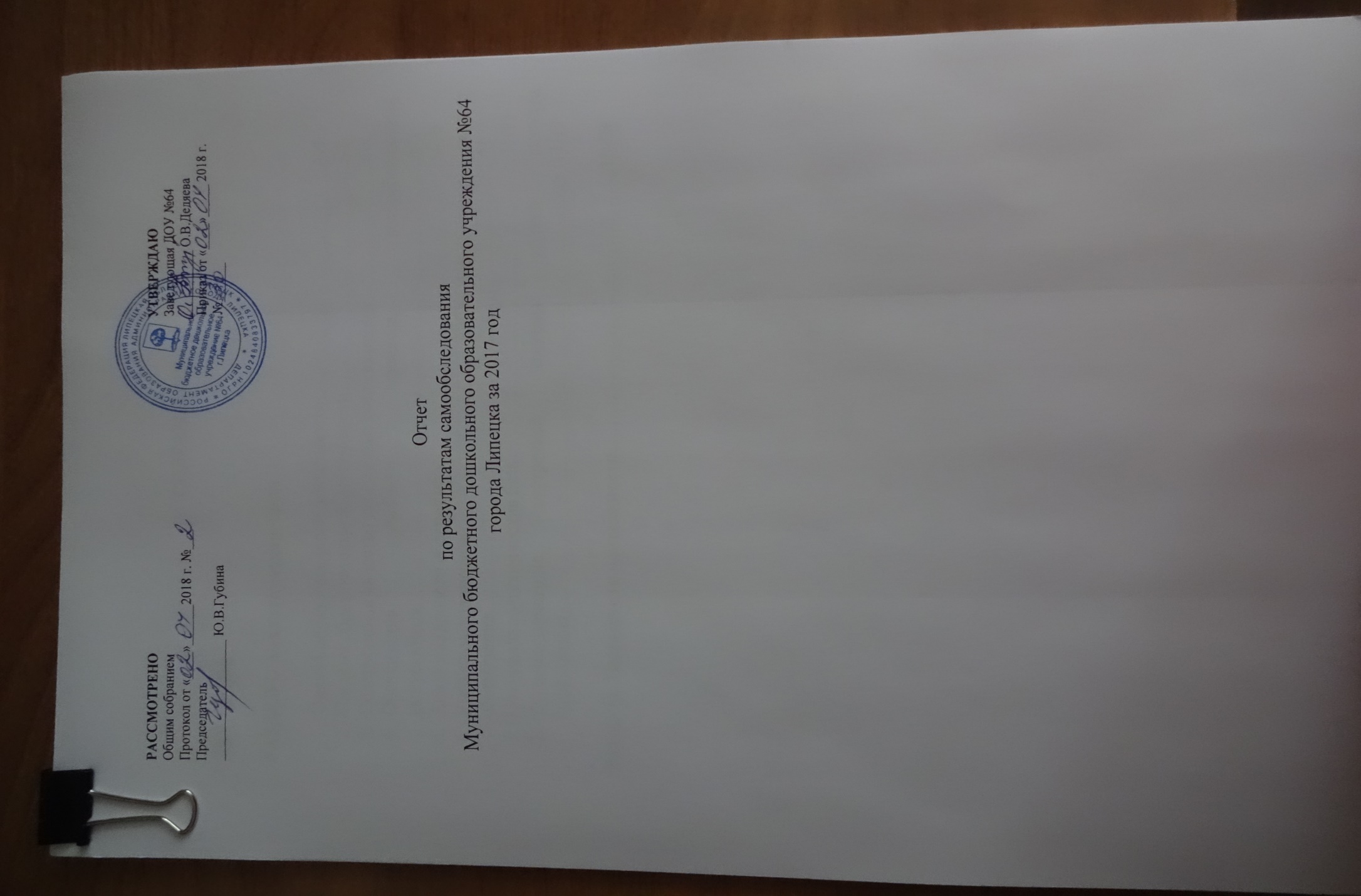 РАССМОТРЕНО	                                                                                           УТВЕРЖДАЮ                  Общим собранием	                                      	Заведующая ДОУ №64Протокол от «____»______2018 г. №___ 	 	__________ О.В.ДедяеваПредседатель	Приказ от «____»_____ 2018 г.__________________ Ю.В.Губина 	№______Отчетпо результатам самообследованияМуниципального бюджетного дошкольного образовательного учреждения №64города Липецка за 2017 годСОДЕРЖАНИЕВВЕДЕНИЕРАЗДЕЛ I. Аналитическая частьОценка образовательной деятельности………………………………...3-5Система образовательной деятельности……………………………….5-6Содержание и качество подготовки воспитанников…………………..6-8Организация учебного процесса, востребованности выпускников……………………………………………………………...8-9Анализ кадрового обеспечения………………………………………....9-10Учебно-методическое и библиотечно-информационное обеспечение………………………………………………………………11Материально-техническая база…………………………………………11-13Функционирование внутренней системы оценки качества образования…………………………………………………………..…13-14Раздел II. Показатели деятельности……………………………………...15-18 ВВЕДЕНИЕ      На основании приказа Министерства образования и науки Российской Федерации от 14 июня 2013 года № 462 «Об утверждении Порядка проведения самообследования образовательной организацией» (в редакции приказа Министерства образования и науки Российской Федерации от 14.12.2017 №1218), в целях определения качества и эффективности образовательной деятельности и перспектив развития была проведена процедура самообследования ДОУ №64.        Полное наименование ДОУ: Муниципальное бюджетное дошкольное образовательное учреждение   № 64 города Липецка.Образовательная деятельность осуществляется в соответствии с лицензией на право ведения образовательной деятельности №1455 от 2 февраля 2017 года Серия 48Л01 № 00001627Муниципальное бюджетное дошкольное образовательное учреждение     № 64 города Липецка имеет два здания, расположены они по адресу: г. Липецк, ул. Студеновская, д. 13а, ул.Елецкая 8а.   Юридический адрес: 398020, г. Липецк, ул. Студеновская, д. 13а.Маршруты пассажирского транспорта: автобус – 2, 12, 24, 11, 33.Режим работы учреждения: с 7.00 до 19.00.В ДОУ функционируют группы: 9 групп общеразвивающей направленности.Число воспитанников на 31.12.2017 года - 301. На базе ДОУ открыт консультационный пункт по оказанию психолого-педагогической помощи родителям (законным представителям) детей, не посещающих ДОУ.      Управление ДОУ осуществляют: общее собрание коллектива, педагогический совет, управляющий совет. Телефоны: 72-81-20, 27-76-89   Факс: 27-02-18Электронный адрес: Lipetsksadik-64@mail.ru       Учредитель: с мая 2013 года учредитель департамент образования города Липецка. РАЗДЕЛ I. Аналитическая частьОценка образовательной деятельности.       В 2017 году в ДОУ функционировало 9 общеразвивающих групп: 2 группы раннего возраста, 1 группы детей младшего возраста, 2 группы среднего возраста, 2 группы старшего возраста, 2 группы детей подготовительного к школе возраста.           Содержание образовательного процесса ДОУ осуществлялось в соответствии с основной общеобразовательной программой муниципального бюджетного дошкольного образовательного учреждения № 64 города Липецка (ООП ДОУ №64 города Липецка).Содержание ООП ДОУ №64    соответствует основным положениям возрастной психологии и дошкольной педагогики; выстроено с учетом принципа интеграции образовательных областей в соответствии с возрастными возможностями и особенностями воспитанников, спецификой и возможностями образовательных областей. ООП ДОУ №64   основана на комплексно-тематическом принципе построения образовательного процесса; предусматривает решение программных образовательных задач в совместной деятельности взрослого и детей, и самостоятельной деятельности детей не только в рамках непосредственно образовательной деятельности, но и при проведении режимных моментов в соответствии со спецификой дошкольного образования.Содержание ООП ДОУ №64   обеспечивает развитие личности, мотивации и способности детей в различных видах деятельности и охватывают следующие образовательные области: социально-коммуникативное развитие;познавательное развитие; речевое развитие;художественно-эстетическое развитие;физическое развитие.Реализация каждого направления предполагает решение специфических задач во всех видах детской деятельности, имеющих место в режиме дня дошкольного учреждения: режимные моменты, игровая деятельность; специально организованные традиционные и интегрированные занятия; индивидуальная и подгрупповая работа; самостоятельная деятельность; опыты и экспериментирование.     Образовательная деятельность осуществляется на государственном языке Российской Федерации – русском.     Основная общеобразовательная программа дошкольного образования, разработана в соответствии с ФГОС ДО к структуре основной общеобразовательной программы дошкольного образования и условиям ее реализации.       Часть образовательной программы, формируемая участниками образовательных отношений, представлена авторскими и парциальными программами:Д.Г.Шумаева «Как хорошо уметь читать», В.В.Астахов «Заповедная природа Липецкого края,  «Основы безопасности детей дошкольного возраста (авторы Стеркина Р. Б., Князева О. Л., Авдеева Н. Н.), «Приобщение к истокам русской народной культуры» (автор Князева О. Л.), «Камертон (автор Костина Э.П.).Подбор данных программ соответствует обязательному минимуму содержания общего образования, утвержденного приказами Министерства образования Российской Федерации от 19.05.1998 года № 1236 и от 30.06.1999 года № 56.           Дошкольное бюджетное образовательное учреждение осуществляет взаимодействие с социумом: школой, библиотекой, школой искусств, краеведческим музеем и т.д.             На базе ДОУ в течение года свою работу успешно осуществлял консультационный пункт, цель которого -  объединить усилия ДОУ и семьи в вопросах воспитания, обучения и развития ребенка, оказание психолого-педагогической помощи.          Вывод: образовательный процесс в дошкольном учреждении в 2017 году организован в соответствии с ФГОС ДО, реализуя задачи годового плана работы коллектив ДОУ создавал благоприятные условия для полноценного проживания ребенком дошкольного детства, всестороннего развития психических и физических качеств в соответствии с возрастными и индивидуальными особенностями, в дошкольном учреждении созданы условия для максимального удовлетворения запросов родителей детей дошкольного возраста по их воспитанию и обучению.2. Система управления образовательной деятельности.        Управление ДОУ осуществляется в соответствии с Уставом ДОУ и законодательством РФ, строится на принципах единоначалия и самоуправления. В ДОУ реализуется возможность участия в управлении учреждением всех участников образовательного процесса. В соответствии с Уставом общественная структура управления ДОУ представлена Общим собранием работников, Педагогическим советом.          Общее собрание работников вправе принимать решения, если в его работе участвует более половины работников, для которых Учреждение является основным местом работы.           Педагогический совет осуществляет руководство образовательной деятельностью.          Управляющий совет - высший коллегиальный орган самоуправления. К компетенции Управляющего Совета относятся: внесение предложений об изменении и дополнении локальных актов; участие в организации образовательного и воспитательного процесса; заслушивание отчета заведующей по итогам учебного и финансового года; принятие решений по другим вопросам деятельности, не отнесенным к исключительной компетенции заведующей или Учредителя.         Отношения ДОУ с родителями (законными представителями) воспитанников регулируются в порядке, установленном   Уставом и Федеральным законом Российской Федерации от 29 декабря 2012 г. № 273-ФЗ «Об образовании в Российской Федерации».  ДОУ зарегистрировано и функционирует в соответствии с нормативными документами в сфере образования Российской Федерации. Структура и механизм управления дошкольным учреждением определяет его стабильное функционирование.Вывод: в ДОУ создана эффективная система управления в соответствии с целями и содержанием работы дошкольного учреждения, которая определяет стабильное функционирование ДОУ в режиме развития, позволяет эффективно организовать образовательное пространство ДОУ,  в целом система управления в ДОУ обеспечивает научную обоснованность образовательного процесса, атмосферу творческого труда, здорового морально-психологического климата, ставит в центр внимания участников образовательного процесса, личность ребенка, педагога, представляет для них реальную возможность развития и самореализации, способствует мобилизации материальных, социальных, психологических и педагогических факторов воспитания и обучения.3. Содержание и качество подготовки воспитанников.         В ДОУ созданы все необходимые условия, благоприятно влияющие на качество образования, распространение современных технологий и методов воспитания.        Приоритетными задачами деятельности коллектива в 2017 учебном году являлись: работа по сохранению и укреплению здоровья воспитанников, снижению заболеваемости; организация образовательной деятельности в соответствии с ФГОС ДО, в условиях неукоснительного соблюдения санитарных правил и норм; обеспечение скоординированных действий всех служб и подразделений ДОУ.          Работа, направленная на решение данных задач, позволила достичь следующих результатов:       В ДОУ имеется база данных о состоянии здоровья, индивидуальных психофизиологических особенностях детей, содержащая сравнительный анализ состояния здоровья детей за последние 5 лет, которая позволяет своевременно и квалифицированно осуществлять профилактическую и планировать оздоровительную работу. Положительная динамика наблюдается, но вероятность снижения показателей остается актуальной.В 2017 учебном году общее количество выпускников в ДОУ составило 37 человек.     Из них 16 -  девочек, 21 – мальчик, 1 ребенок посещал ДОУ без школьной подготовки, 36 детей посещали ДОУ и подготовительные школьные курсы.По итогам психолого-педагогического обследования выпускники ДОУ №64 2017 года имеют следующий уровень готовности к обучению в школе: - Уровень развития школьной зрелости: 55% - высокий показатель; 45% - средний, низкого не наблюдается.- Уровень познавательного развития: 55% - высокий, 44% - средний, 1% - низкий. - Уровень концентрации и переключаемости внимания: 65% - высокий, 33% - средний, 2% -  низкий.- Коммуникативные качества: 80% - высокий уровень, 12% - средний, 8% - низкий уровень.- Мотивация к учебной деятельности: у 40% воспитанников преобладает учебный мотив, у 60% - наблюдается внешняя привлекательность мотива.        В 2017 учебном году воспитанники ДОУ активно принимали участие в городских, и выше уровня мероприятиях различной направленности.      Вывод: в целом можно отметить, что   дети подготовительной к школе группы готовы к началу обучения в школе, ООП ДОУ№64 города Липецка реализована в полном объеме, в ДОУ систематически организуются и проводятся различные тематические мероприятия. В этом учебном году, как и в прошлом, работа ДОУ оказалась достаточно результативной по количеству высоких результатов в различных конкурсах, олимпиадах, акциях. Педагоги и дети ДОУ принимали активное участие в городских мероприятиях имеют победы и призовые места.4. Организация учебного процесса востребованность выпускников.        Организация образовательного процесса ДОУ осуществлялась в соответствии с целями и задачами основной образовательной программы дошкольного образования ДОУ. Образовательный процесс строился с учетом тематического принципа планирования, обеспечивающего системность и последовательность при реализации программных задач в разных формах совместной деятельности взрослых и детей и самостоятельной деятельности детей.           В работе с детьми педагоги использовались современные образовательные технологии, позволяющие значительно повысить качество реализации образовательной программы: технологии ТРИЗ и проектирования, информационно – коммуникативные технологии, технологию проблемного обучения. Здоровьесберегающие технологии помогли воспитанникам овладеть набором простейших норм и способов поведения, способствующих сохранению и укреплению здоровья.  Закаливание, пальчиковая гимнастика, дыхательная гимнастика, динамические паузы активно использовались воспитателями и специалистом по ФК в совместной образовательной деятельности.          Технологии психолого-педагогического сопровождения развития ребенка в педагогическом процессе ДОУ широко использовала в своей работе педагог-психолог.         Учебный план, календарный график, составлены в соответствии с современными дидактическими, санитарными и методическими требованиями, содержание выстроено в соответствии с ФГОС ДО. При составлении плана учтены предельно допустимые нормы учебной нагрузки.Основной формой работы с детьми дошкольного возраста и ведущим видом деятельности для них является игра. Образовательный процесс реализуется в адекватных дошкольному возрасту формах работы с детьми.        В ДОУ созданы организационно-методические условия для решения задач по охране жизни и укрепления здоровья детей; обеспечения интеллектуального, личностного и физического развития ребенка; приобщения детей к общечеловеческим ценностям; взаимодействия с семьей для обеспечения полноценного развития ребенка.      Востребованность выпускников ДОУ определяется в основном исходя из территориальной закрепленности учреждений образования. Таким образом, выпускники 2017 года распределились:МБОУ СШ №9 г. Липецка – 14МБОУ СШ №8 г. Липецка – 4МБОУ гимназия №12 г. Липецка – 1МБОУ СШ №41 г. Липецка – 5МБОУ СШ №28 г. Липецка – 1МАОУ лицей №44 г. Липецка – 4МБОУ СОШ №24 г. Липецка – 2МБОУ СШ №5 г. Липецка – 2МБОУ СОШ №36 г. Липецка – 4      Вывод: использование современных образовательных технологий в образовательном процессе ДОУ способствовало повышению у детей мотивации к образовательной деятельности, эффективности педагогической работы, совершенствованию педагогического мастерства. Образовательная деятельность в ДОУ совершенствуется, созданы условия для образования дошкольников, таким образом, общая готовность детей ДОУ № 64 к школьному обучению находится на уровне выше среднего. Данный результат получен вследствие тесного сотрудничества воспитателей групп с психологической службой, социальными партнёрами, родителями (законными представителями выпускников). Педагогический коллектив учитывает возможность разностороннего общения детей и преемственность образовательной деятельности ДОУ с школами нашего района в контексте расширения социокультурной и образовательной среды. Также следует отметить наличие детей с низким уровнем готовности, что связано со слабой посещаемостью ДОУ данной категории детей. Наряду с вышеизложенным выработаны пути решения:- индивидуализировать процесс образования в отношении детей с низкой посещаемостью;- скорректировать работу с родителями (законными представителями) по их взаимодействию с школами нашего района.5.  Анализ кадрового обеспечения.         Кадровому обеспечению в ДОУ, как и прежде, уделяется огромное внимание.  В ДОУ в соответствии со штатным расписанием работают 75 сотрудника.  Педагогическими кадрами дошкольное учреждение укомплектовано на 100%.          Педагогический коллектив состоит из 22 педагогов, среди них:воспитатели - 18 человек;специалисты:- инструктор по ФК - 1;- музыкальные руководители - 2;- педагог-психолог - 1.Образовательный уровень педагогов:высшее профессиональное – 48% педагогов;среднее профессиональное – 52% педагогов.Возрастной ценз педагогов:от 25 до 35 лет -  11 педагогов, от 35 до 45 лет – 4 педагога,от 45 до 55 лет – 3 педагога, старше 55 лет –  4 педагога.Квалификационные категории:высшую квалификационную категорию имеет 4%,первую – 70% педагогов,вторую – 5 %, аттестованы на соответствие занимаемой должности – 24 % педагогов – это педагоги, имеющие стаж работы менее 2-х лет.В ДОУ созданы необходимые условия для профессионального роста сотрудников.     В ДОУ имеется план переподготовки и аттестации педагогических кадров.   Ежегодно педагоги повышают свое мастерство в ходе прохождения аттестации, повышения квалификации, участия в семинарских занятиях и ресурсных центрах.Повышение профессионального мастерства.         В течение учебного года педагоги постоянно повышали свой профессиональный уровень через курсы повышения квалификации, самообразование, показ практической работы с детьми, семинарах – практикумах.      Педагоги повышают свою квалификацию на базе ИРО, ЛГПУ, ГКК «Бизнес-Развитие», ЕГПУ им.Бунина.     Вывод: анализ профессионального уровня педагогов позволяет сделать выводы о том, что коллектив ДОУ сплоченный, квалифицированный, имеет достаточный уровень педагогической культуры, стабильный, работоспособный. Высокий профессиональный уровень педагогов позволяет решать задачи воспитания и развития каждого ребенка. Таким образом, в образовательном процессе педагоги используют интегрирование разных видов деятельности в индивидуальных формах работы, тем самым, обеспечивая развитие ребёнка как индивида, личности, субъекта. С воспитанниками работает квалифицированный педагогический коллектив, который характеризуется, достаточным профессионализмом и готовностью к профессиональному саморазвитию.   В перспективе необходимо:- повысить профессиональное мастерство педагогов по экологическому воспитанию через методы развивающего обучения;- активизировать педагогический поиск в развитии творческих способностей у детей;- мотивировать педагогов на повышение уровня двигательной активности воспитанников.6. Учебно-методическое и библиотечно-информационное обеспечение.Учебно-методическое и библиотечно-информационное сопровождение   реализации ООП ДОУ соответствует профессиональным   потребностям   педагогических   работников, специфике условий осуществления образовательного процесса. Программное обеспечение имеющихся компьютеров позволяет работать с текстовыми редакторами, с Интернет ресурсами, фото и видео материалами. В ДОУ имеется библиотека методической литературы для педагогов и художественной литературы для чтения детям, научно – популярная литература, репродукции, иллюстративный материал, дидактические пособия, демонстрационный материал и т.п. Фонд периодической литературы представлен подписными изданиями для педагогов.Учёт фонда ДОУ ведётся с помощью картотеки методической и художественной литературы.         Дошкольное учреждение обеспечено современной информационной базой (медиатека, каталог электронных ресурсов).        Для    обеспечения    качественного    воспитания, образования и развития дошкольников в соответствии    с     ФГОС ДО    продолжается  обновление и пополнение методического и дидактического обеспечения  к ООП ДОУ № 64 города Липецка.         Вывод: в ДОУ созданы условия, обеспечивающие повышение мотивации участников образовательного процесса на личностное саморазвитие, самореализацию, самостоятельную творческую деятельность. Педагоги имеют возможность пользоваться как фондом учебно-методической литературы, так и электронно-образовательными ресурсам, в 2017 библиотечно-информационное обеспечение ДОУ №64 обновлялось в соответствии с новым законодательством и актуальными потребностями участников образовательных отношений, что позволило педагогам эффективно планировать образовательную деятельность и совершенствовать свой образовательный уровень.     Вместе с вышеизложенным, необходимо изыскать ресурсы на приобретение методических материалов, обеспечивающих реализацию задач по основным областям, что объясняется недостаточным финансированием.Проблемой остаётся создание педагогами ДОУ учебно-методических комплексов по каждой возрастной категории воспитанников.В качестве решения указанных недостатков можно считать:- привлечь внебюджетные средства на приобретение методических изданий;- мотивировать педагогов на создание УМК.7. Материально-техническая база.     Образовательное учреждение имеет два отдельно стоящих здания, первое в 2 - этажном кирпичном здании, второе в 1 – этажном кирпичном здании. Техническое состояние зданий удовлетворительное. Состояние помещений групп удовлетворительное.     Участки освещены, имеют игровые площадки, оснащенные теневыми навесами, малыми формами.     Территории вокруг ДОУ озеленены различными видами деревьев и кустарников, имеются цветники, огороды, сады.      В здании по ул.Студеновская13а, имеется музыкальный зал, который используется и как спортивный зал, есть кабинет педагога-психолога, медицинский блок. В здании по ул. Елецкая 8а, групповая комната используется как музыкальный и спортивный залы. Обеспеченность учебно-наглядными пособиями составляет 100%. Обеспеченность спортивным инвентарем составляет 90% (недостаточно велосипедов, самокатов, оборудования для спортивных игр: бадминтона, тенниса).        Имеются технические средства обучения: телевизор, магнитофоны, DVD, 8 компьютеров, 3 ноутбука, 4 принтера, принтер-сканер-копир, фотоаппарат, видеокамера.                Группы постепенно пополняются современным игровым оборудованием, современными информационными стендами.Предметно-развивающая среда ДОУ соответствует возрастным особенностям детей и способствует их разностороннему развитию. Все элементы среды связаны между собой по содержанию, масштабу и художественному решению. Компоненты предметно-пространственной среды соответствуют образовательной программе, реализуемой в ДОУ и гигиеническим требованиям. В группах созданы условия для разных видов детской деятельности: игровой, изобразительной, познавательной, конструктивной, театрализованной и т.д.         В ДОУ созданы все необходимые условия для обеспечения безопасности воспитанников и сотрудников. Территории огорожены забором, здания оборудованы автоматической пожарной сигнализацией, кнопкой тревожной сигнализации для экстренных вызовов, аварийным пожарным освещением, разработан паспорт антитеррористической безопасности учреждения.        Обеспечение условий безопасности выполняется локальными нормативно-правовыми документами: приказами, инструкциями, положениями.        Вывод: материально-техническая база ДОУ находится в удовлетворительном состоянии, однако сохраняется необходимость пополнять и обновлять среду, оснащать техническими средствами обучения, соответствующими материалами: игровым, спортивным, оздоровительным оборудованием, инвентарём в соответствии с ФГОС ДО. Материально-техническая база учреждения обеспечивает стабильное функционирование ДОУ. Все помещения   функционируют по назначению. В ДОУ созданы материально-технические условия для качественного осуществления воспитательно-образовательной деятельности. Удовлетворительное состояние материально-технической базы связано с ремонтом в ДОУ (пищеблок), относительной новизной оборудования учреждения. В группы в течении года приобретена детская мебель, оборудование для организации поисково-исследовательской деятельности.      Но, ориентируясь на современные требования к условиям образования дошкольников, необходимо продолжать обогащать развивающую предметно-пространственную среду необходимым оборудованием, материалами и техническими средствами.8. Функционирование внутренней системы оценки качества образования.             Целью системы оценки качества образования в ДОУ является установление соответствия качества дошкольного образования   Федеральному государственному образовательному стандарту дошкольного образования. Реализация внутренней системы оценки качества образования осуществляется в ДОУ на основе внутреннего контроля и мониторинга.Внутренний контроль осуществляется в виде плановых или оперативных проверок и мониторинга. Контроль в виде плановых проверок осуществляется в соответствии с утверждённым годовым планом, графиком контроля на месяц, который доводится до членов педагогического коллектива. Результаты внутреннего контроля оформляются в виде справок, актов, отчётов, карт наблюдений. Итоговый материал содержит констатацию фактов, выводы и, при необходимости, предложения. Результаты контроля заносятся в журнал контроля. Информация о результатах доводится до работников ДОУ в течение 7 дней с момента завершения проверки. По итогам контроля в зависимости от его формы, целей и задач, а также с учётом реального положения дел проводятся заседания педагогического совета и административные совещания. Мониторинг предусматривает сбор, системный учёт обработку и анализ информации об организации и результатах образовательной деятельности для эффективного решения задач управления качеством. По результатам мониторинга заведующая ДОУ издаёт приказ, в котором указываются: управленческое решение, ответственные лица по исполнению решения, сроки устранения недостатков, сроки проведения контроля устранения недостатков, поощрения педагогов. При проведении внутренней оценке качества образования изучается степень удовлетворённости родителей качеством образования в ДОУ на основании анкетирования родителей, опроса.        С целью информирования родителей об организации образовательной деятельности в ДОУ оформлены информационные стенды, информационные уголки для родителей в группах, проводятся совместные мероприятия детей и родителей, праздники, досуги.В мае 2017 года проведено анкетирование родителей «Удовлетворенность родителей качеством предоставляемых услуг», «Организация дополнительных платных услуг».       Удовлетворенность родителей качеством предоставляемых услуг составляет 98,8 %. Их интересуют вопросы сохранения здоровья, обучения, воспитания и успешной социализации детей; они готовы к взаимодействию по самым различным аспектам образовательного процесса.Анализ показал, что необходимо: активнее использовать разнообразные формы взаимодействия с семьей, прислушиваться к мнению родителей, выделять  больше  времени  общению в удобное  для  них  время, в  приёмных  групповых помещений оформить уголки специалистов  ДОУ (стенды, папки) для более полного осведомления родителей по работе педагога психолога, инструктора по ФИЗО, музыкального руководителя);усилить связь со школой.     Таким образом, на основе самообследования деятельности ДОУ, представленной в аналитической части отчёта, можно сделать вывод, что в ДОУ создана развивающая образовательная среда, представляющая собой систему условий социализации и индивидуализации воспитанников.          Вывод: система внутренней оценки качества образования функционирует в соответствии с требованиями действующего законодательства.Заведующая ДОУ	                                                                     О.В.Дедяева          	     	                         РАЗДЕЛ II.ПОКАЗАТЕЛИ
ДЕЯТЕЛЬНОСТИ МУНИЦИПАЛЬНОГО БЮДЖЕТНОГО ДОШКОЛЬНОГО ОБРАЗОВАТЕЛЬНОГО УЧРЕЖДЕНИЯ   №64 ГОРОДА ЛИПЕЦКА,
ПОДЛЕЖАЩЕГО  САМООБСЛЕДОВАНИЮАнализ показателей деятельности            Учитывая результаты самообследования деятельности ДОУ за 2017 учебный год, можно сделать следующие выводы:общая численность воспитанников по сравнению с прошлым годом увеличилась на 29 человек, 2016 год – 272 воспитанника, 2017 год – 301 воспитанник;увеличилась общая численность воспитанников в возрасте до 3 лет –  60 человек, открытие второй первой младшей группы.     С целью оптимизации учебно-образовательной работы в ДОУ в следующем 2017-2018 учебном году планируется:1. Сохранение, укрепление и охрана здоровья детей в ДОУ.2. Обеспечение поэтапного повышения квалификации педагогов дошкольного учреждения.3. Повышение уровня профессиональной компетентности и мастерства педагогов по физическому развитию и познавательно-исследовательской деятельности дошкольников.4. Обновление комплекта программно-методического обеспечения в соответствии с ФГОС дошкольного образования.5. Привлечение внебюджетных источников финансирования посредством совершенствования платных дополнительных образовательных услуг, направленных на превышение образовательного стандарта и удовлетворение социального заказа родителей.6. Создание необходимых условий, способствующих формированию педагогической компетентности родителей посредством разнообразных форм сотрудничества с семьей (профессиональный сайт ДОУ, общение по электронной почте, проектная деятельность, организация мини-походов и др.).7. Совершенствование материально-технической базы.Заболеваемость воспитанниковЗаболеваемость воспитанниковПосещаемость воспитанниковПосещаемость воспитанниковКоличество случаев травматизма детей и работников ДОУКоличество обоснованных жалоб родителейСредний показатель ДОУ(дней – пропусков одним ребёнком)Городской средний показатель(дней– пропус-ков одним ребёнком)Средний показательДОУ(% от списочного состава детей)Городской средний показатель(% от списочного состава детей)Количество случаев травматизма детей и работников ДОУКоличество обоснованных жалоб родителей6,3%7,1%61%67%отсутствуютотсутствуютНаименование конкурсаРезультативностьГородской конкурс детского творчества «Дорога глазами детей» Участие воспитанников ДОУ.Городской конкурс «Фамильное дерево»3-е место в номинации «Макет»Городской конкурс «Вместо елки - букет»Участие воспитанников ДОУ.Городская математическая олимпиада «Умницы и Умники»Участие воспитанника подготовительной группы.Городской  фестиваль музыкально – театрализованного  творчества  «Липецкая  звездочка – 2017»В номинации «Песенное творчество»  участие.Городская Спартакиада дошкольников «Быстрее, выше, сильнее – 2017»Участие воспитанников подготовительной группы.Городская акция «Покормите птиц зимой»Участие воспитанников ДОУ.Городской проект «Петровские забавы»Номинация «Снеговик шоу» участник шоу.N п/пПоказателиЕдиница измерения1.Образовательная деятельность1.1Общая численность воспитанников, осваивающих образовательную программу дошкольного образования, в том числе:301 человек1.1.1В режиме полного дня (8 - 12 часов)301 человек1.1.2В режиме кратковременного пребывания (3 - 5 часов)-1.1.3В семейной дошкольной группе-1.1.4В форме семейного образования с психолого-педагогическим сопровождением на базе дошкольной образовательной организации-1.2Общая численность воспитанников в возрасте до 3 лет60 человек1.3Общая численность воспитанников в возрасте от 3 до 8 лет241 человек1.4Численность/удельный вес численности воспитанников в общей численности воспитанников, получающих услуги присмотра и ухода:301 чел./100%1.4.1В режиме полного дня (8 - 12 часов)301 чел./100%1.4.2В режиме продленного дня (12 - 14 часов)-1.4.3В режиме круглосуточного пребывания-1.5Численность/удельный вес численности воспитанников с ограниченными возможностями здоровья в общей численности воспитанников, получающих услуги:-1.5.1По коррекции недостатков в физическом и (или) психическом развитии-1.5.2По освоению образовательной программы дошкольного образования-1.5.3По присмотру и уходу-1.6Средний показатель пропущенных дней при посещении дошкольной образовательной организации по болезни на одного воспитанника 6,3%1.7Общая численность педагогических работников, в том числе:22 человека1.7.1Численность/удельный вес численности педагогических работников, имеющих высшее образование13 чел./59 %1.7.2Численность/удельный вес численности педагогических работников, имеющих высшее образование педагогической направленности (профиля) 20 чел./ 91% 1.7.3Численность/удельный вес численности педагогических работников, имеющих среднее профессиональное образование10 чел./45,5%   1.7.4Численность/удельный вес численности педагогических работников, имеющих среднее профессиональное образование педагогической направленности (профиля)10 чел./45,5%  1.8Численность/удельный вес численности педагогических работников, которым по результатам аттестации присвоена квалификационная категория, в общей численности педагогических работников, в том числе:1.8.1Высшая3 чел./13,6%  1.8.2Первая14 чел./63,6%1.9Численность/удельный вес численности педагогических работников в общей численности педагогических работников, педагогический стаж работы которых составляет:1.9.1До 5 лет6 чел./27,3%   1.9.2Свыше 30 лет3 чел./13,6% 1.10Численность/удельный вес численности педагогических работников в общей численности педагогических работников в возрасте до 30 лет8 чел./36,4%1.11Численность/удельный вес численности педагогических работников в общей численности педагогических работников в возрасте от 55 лет2 чел./8%  1.12Численность/удельный вес численности педагогических и административно-хозяйственных работников, прошедших за последние 5 лет повышение квалификации/профессиональную переподготовку по профилю педагогической деятельности или иной осуществляемой в образовательной организации деятельности, в общей численности педагогических и административно-хозяйственных работников 25 чел./100%  1.13Численность/удельный вес численности педагогических и административно-хозяйственных работников, прошедших повышение квалификации по применению в образовательном процессе федеральных государственных образовательных стандартов в общей численности педагогических и административно-хозяйственных работников25 чел./93%1.14Соотношение "педагогический работник/воспитанник" в дошкольной образовательной организации1/131.15Наличие в образовательной организации следующих педагогических работников:1.15.1Музыкального руководителяда1.15.2Инструктора по физической культуреда1.15.3Учителя-логопеда-1.15.4Логопеда-1.15.5Учителя-дефектолога-1.15.6Педагога-психологада2.Инфраструктура2.1Общая площадь помещений, в которых осуществляется образовательная деятельность, в расчете на одного воспитанника2,03 кв. м2.2Площадь помещений для организации дополнительных видов деятельности воспитанников69,62.3Наличие физкультурного заланет2.4Наличие музыкального залада2.5Наличие прогулочных площадок, обеспечивающих физическую активность и разнообразную игровую деятельность воспитанников на прогулкеда